Additional Expenses Some of our courses may incur other expenses in addition to your course fees e.g. materials – please refer to the course information sheets for further details. Please do not purchase anything before your first session unless requested to do so on your course information sheet. No liability can be accepted for expenses incurred for a course cancelled/altered at short notice. =============================Adverse Weather Conditions Adult Learning Lewisham’s priority is to ensure that its service is uninterrupted throughout the year. ALL aims to open all buildings, whatever the weather, but there may be times when this is not possible. ALL will also be subject to any decisions made by the London Borough of Lewisham. Learners should assume that Adult Learning Lewisham centres are operating normally, unless told otherwise.If ALL needs to close any of its centres, learners will be informed through the Council website and http://all.lewisham.gov.uk/Text messages to learners may be sent if this is reasonably practicable and only where valid mobile numbers are held.============================= ALL - Virtual Learning EnvironmentAll learners have access to Adult Learning Lewisham ALL VLE.http://all.lewisham.gov.uk/You can communicate with your tutor and fellow learners and access resources for your course as well as find information about progression to other learning opportunities in ALL and elsewhere. Your tutor will give you information at the first lesson. =============================Code of Conduct ALL reserves the right to exclude any learners on the grounds of unacceptable behaviour. For further information, refer to the Learner Guide.=============================Course ChangesALL reserves the right to cancel or amalgamate courses with insufficient enrolments or to change a course, tutor, location or scheduled time. Where possible, suitable alternative courses will be offered on the understanding that you have the option of accepting or cancelling the agreement without penalty and ALL will try to give 7 days’ notice in these circumstances.=============================Eligibility Our courses are open to everyone who is 19 years old or over on the 1st September 2019. The fee for your course is dependent on your personal circumstances. See fees and refunds for more information.=============================Examination Certificates The name that appears on any Certificate will be taken from the details you provide at enrolment. You must advise us of any change. If the name on a certificate has to be changed after issue, the awarding body will normally make a charge for this.  All examination certificates will be posted to the home address held by us unless you indicate on the Enrolment Form that you wish to collect the certificate. A charge will be made by the Awarding Body for a replacement certificate. =============================Examination ResitsIf a learner does not receive the examination grade/pass they worked towards ALL’s practice is to allow learners, on a second occasion only, to repeat the course. This is also subject to a minimum attendance on the previous course of 85%.=============================Family Learning CoursesMost of our courses are only open to learners that are aged 19 and above. However we also offer Family Learning Courses where Parents, Grandparents or Carers are able to learn with children. The age of the child/children will differ depending on the course. For more details go to https://lewisham.gov.uk/myservices/education/adult/find-a-course/family-learning-courses=============================Fees and RefundsYou must provide evidence to support any claim for a reduced fee. Please go to: https://lewisham.gov.uk/myservices/education/adult/funding/fees-for-adult-education-coursesAndhttps://lewisham.gov.uk/myservices/education/adult/funding/adult-education-refund-policy=============================Health & Safety All learners and staff are responsible for their own safety and for not compromising the safety of others. Signs regarding health and safety are clearly displayed at all sites. We ask every learner to make themselves aware of the guidance available to them and to comply with the health and safety advice given by their tutor and centre staff. You should inform a member of staff at one of the centres if you encounter anything on ALL sites that you consider to be a risk to Health & Safety. In certain classes you will have to wear protective clothing and footwear – please check your course information sheet or speak to your tutor for details. Learners will only be allowed into classrooms or workshops using hazardous materials when a tutor or technician is present at all times. Learners are responsible for ensuring they are medically fit for any courses that include physical skills or activities or the use of subject specific equipment and resources. All learners undertake such courses at their own risk. Children are not allowed in classrooms/workshops unless it is a Family Learning class where adults and children are working together. Food and drink, other than water, should not be consumed in classrooms. All accidents and incidents must be reported by the member of staff in attendance on an official form. They don’t need to be reported to the centre office unless a call needs to be put out for a first aider.=============================Instalment Payments Instalments may be available on fees for Education & Training funded courses on request. Full details, including instalment dates, will be given when the initial enrolment is processed.=============================Late Enrolments It is possible to join some of our courses after they have started but only during the first three weeks. You will be required to pay the advertised fee based on your circumstances. Please ask staff at our centres for more information.=============================Learner GuideThis handbook is available to all learners on ALL - Virtual Learning Environment (see above), and provides further details relating to ALL’s policies. https://all.lewisham.gov.uk/course/view.php?id=9=============================Learners Aged under 19 We do not accept learners aged under 19 on the 1st September 2019 apart from children who join a Family Learning Courses with a Parent, Grandparent or Carer.=============================Learner Support Funds and Additional Learning Support There is a box on the Enrolment Form to tick if you would like more information about additional learning support or you can ask our Centre staff. We may be able to provide extra financial help with courses leading to a qualification or give support by providing adapted equipment or software if you have a disability.=============================National Insurance Number You will be required to supply your National Insurance Number when enrolling on a course with ALL. =============================No Smoking Policy Smoking is not permitted at any of ALL’s sites. This includes all areas within the buildings, outside entrances and exits to the building, in car parks or inside any of the boundary wall and fences. The use of e-cigarettes is also not currently permitted on Lewisham Council premises. =============================Parking Confirmation of your place on an ALL course does not guarantee a car parking space. =============================Personal Property Learners are responsible for personal property and equipment whilst on ALL premises. ALL and the Local Authority will not accept responsibility for damage caused to, or loss of learners’ property.=============================Privacy NoticeThis privacy notice is issued by the Education and Skills Funding Agency (ESFA), on behalf of the Secretary of State for the Department of Education (DfE). It is to inform learners how their personal information will be used by the DfE, the ESFA (an executive agency of the DfE) and any successor bodies to these organisations.  For the purposes of relevant data protection legislation, the DfE is the data controller for personal data processed by the ESFA. Your personal information is used by the DfE to exercise its functions and to meet its statutory responsibilities, including under the Apprenticeships, Skills, Children and Learning Act 2009 and to create and maintain a unique learner number (ULN) and a personal learning record (PLR). Your information will be securely destroyed after it is no longer required for these purposes.Your information may be shared with third parties for education, training, employment and well-being related purposes, including for research. This will only take place where the law allows it and the sharing is in compliance with data protection legislation.  The English European Social Fund (ESF) Managing Authority (or agents acting on its behalf) may contact you in order for them to carry out research and evaluation to inform the effectiveness of training.   Further information about use of and access to your personal data, details of organisations with whom we regularly share data, information about how long we retain your data, and how to change your consent to being contacted, please visit:   https://www.gov.uk/government/publications/esfa-privacy-noticeAdult Learning Lewisham is the adult education service for the London Borough of Lewisham. Your data is used by ALL and LBL to analyse our performance and to make improvements to our services. Your data will not be shared with anyone except the Department for Education and then only if your learning is subsidised by them. You can request a copy of any information that we hold about you from the MIS team at ALL. Your data is held securely on protected IT systems and in locked storage, it will be destroyed once we have met our statutory obligations to DfE and the European Social Fund. For more information see https://www.lewisham.gov.uk/about-this-site/privacy=============================Proof of IdentityYou will normally be asked to produce one of the following when you enrol face to face: Passport, Full Driving License, Recognised Identification card, Bank Debit/Credit card. When you enrol by telephone or online, the Bank Debit/Credit card you pay with is acceptable for identification purposes as long as it is your own, if it is not please bring your identification to reception at any of our centres on your first day of class. Please refer to: https://lewisham.gov.uk/myservices/education/adult/how-to-enrol-on-adult-education-courses=============================Safeguarding ALL is committed to good practice in vulnerable adult and child protection and contributes to the identification, referral and assessment of a child, young person or vulnerable adult in need who may have suffered, be suffering or who is at risk of suffering significant harm. As part of our commitment to the safety of our learners, ALL operates an e-safety policy which we expect all learners and staff to follow. The policy is available online by going to:https://all.lewisham.gov.uk/pluginfile.php/280940/mod_resource/content/0/ALL%20-Safeguarding%20Policy%2018-19.pdfShould anyone have any concerns please raise these immediately with a member of ALL staff, either via your tutor, curriculum leader, or any of the centre staff.=============================Transfers If after less than three classes you feel that you are not enrolled on the right course we may be able to arrange for you to be transferred to a more suitable course. You should initially discuss this with your Tutor or if you prefer the Curriculum Leader. Centre staff can give you contact details. =============================Your Contribution The Department for Education make a significant contribution to subsidising courses. In return we must show the positive impact these courses have on learners' lives. Your contribution is to share with us (e.g. through Individual Learning Plans or other feedback) the positive impact your class has had for you.=============================Terms & Conditions 2019/2020    Adult Learning Lewisham         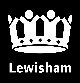 